Tělocvik pro žáky ZŠ a MŠ U Lesa Karviná. 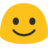 Během dne si udělejte 30 minut čas na cvičení. Nezapomeňte se před cvičením zahřát (poskoky na místě) a rozcvičit se! Cvičte: Kliky – 25, sklapovačky nebo sed/lehy 25, dřepy 25, Angličany 25 – dvě série.Nezapomeňte pravidelně dýchat.Ideální je také procházka v přírodě 60 min. rychlou chůzí – každý den (netvořte skupinky a hloučky).Zde máte ukázku několika protahovacích a posilovacích cvičení.	Kabinet TV  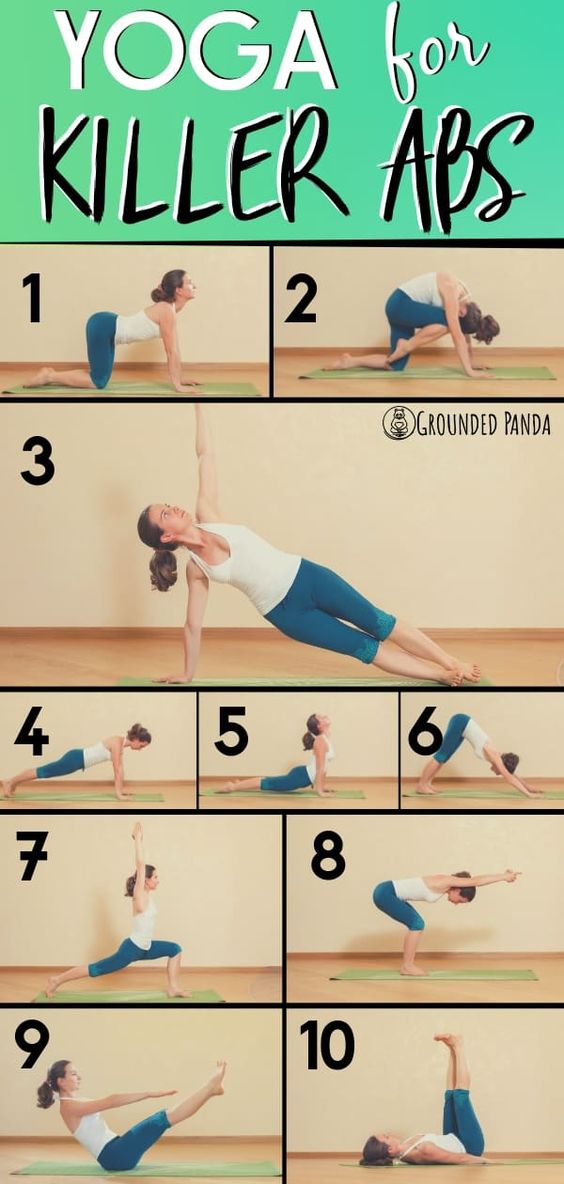 30 denní výzva – dřepy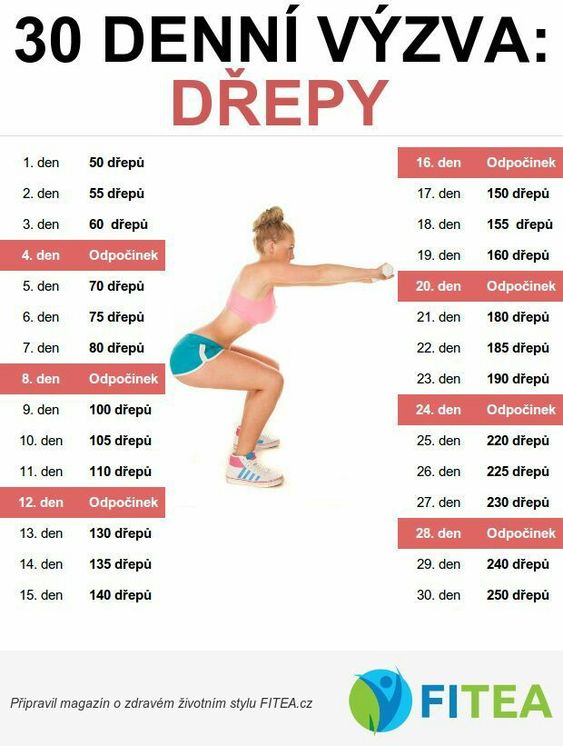 